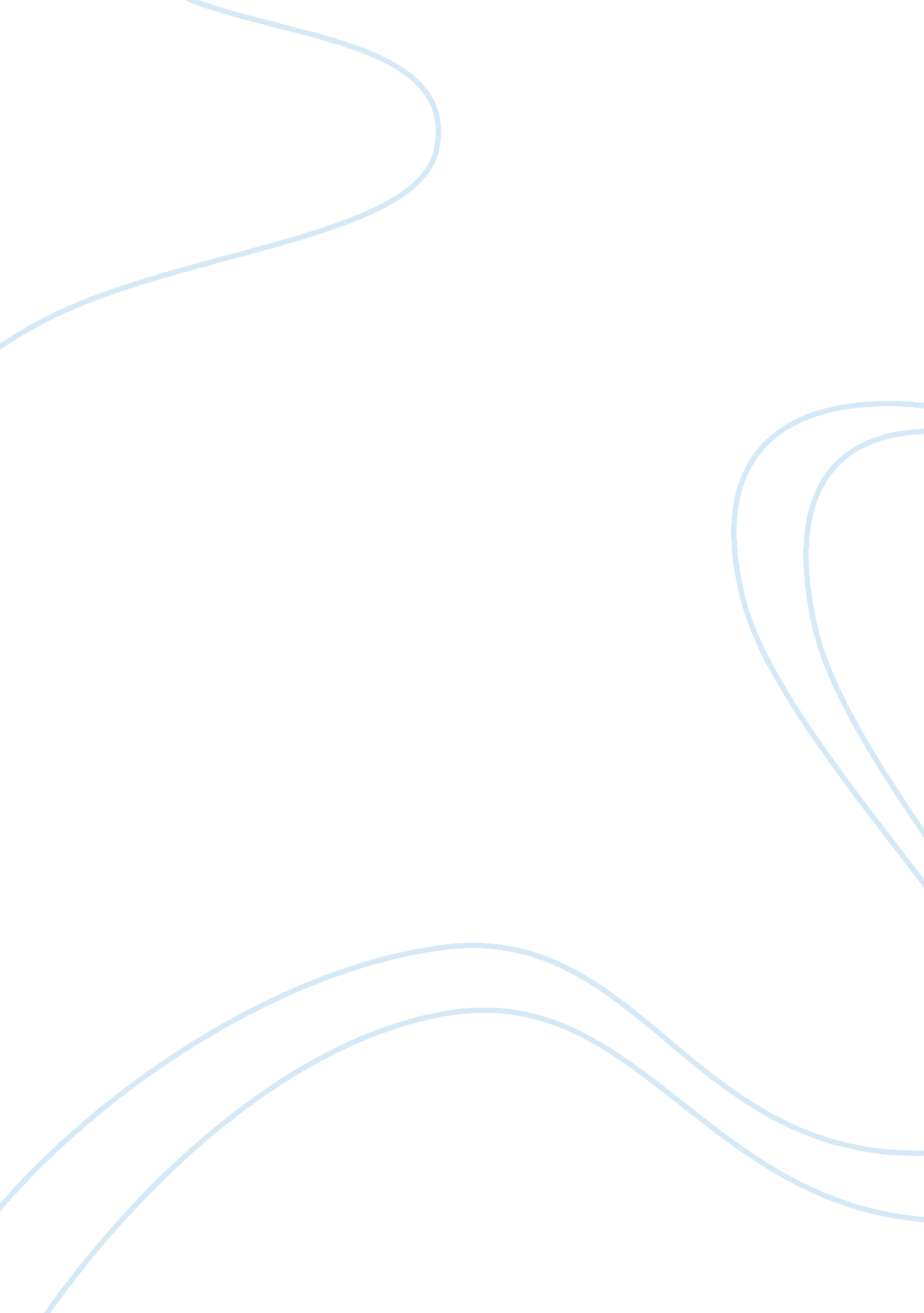 8 elements of thoughts and reasoning essay sample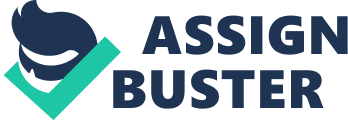 Points of View and Purpose of Thinking 
Frame of reference, perspective orientation alone with goal detailed. Category II 
Implications and Consequence and Assumptions 
Presuppositions taking for granted 
Category III 
Questions at issue and Information 
Problem, data, observations, facts, experiences 
Category IV 
Concepts and Interpretation and Inference 
Conclusions, solutions, and theories. The Elements of Thought is a model of thinking developed by Dr. Richard Paul to help us understand how we can divide up the different parts of thinking. Understanding the Elements of Thought allows us to take apart, in a logical and dispassionate way, our thinking and the thinking of others. The Twenty Eleven Theme. | Blog at WordPress. com. 